PHÒNG GDĐT HUYỆN THANH TRÌ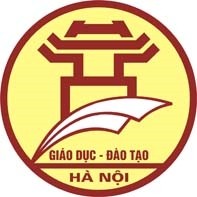 THCS VẠN PHÚCCỘNG HÒA XÃ HỘI CHỦ NGHĨA VIỆT NAMĐộc lập - Tự do - Hạnh phúc===oOo===Thanh Trì, ngày 25 tháng 9 năm 2023LỊCH CÔNG TÁC TUẦNTừ ngày 25/09/2022 đến ngày 30/09/2022HIỆU TRƯỞNGĐặng Thị ThảoBuổiGiờHọ và tênNội dung công việcĐịa điểmLãnh đạo / Người phối hợpLãnh đạo / Người phối hợpThứ Hai 25/09Thứ Hai 25/09Thứ Hai 25/09Thứ Hai 25/09Thứ Hai 25/09Thứ Hai 25/09Thứ Hai 25/09    S:07:15Đặng Thị Thảo - Hiệu trưởngTrực và làm việc tại trường    S:10:45Đặng Thị Thảo - Hiệu trưởngHọp HĐSPC:13:30Đặng Thị Thảo - Hiệu trưởngTrực và làm việc tại trườngS:07:15Phạm Thị Đức Hạnh – Phó Hiệu trưởngTrực và làm việc tại trườngS:10:45Phạm Thị Đức Hạnh – Phó Hiệu trưởngHọp HĐSPC:13:30Phạm Thị Đức Hạnh – Phó Hiệu trưởngTrực và làm việc tại trườngThứ Ba 26/09Thứ Ba 26/09Thứ Ba 26/09Thứ Ba 26/09Thứ Ba 26/09Thứ Ba 26/09Thứ Ba 26/09   S:08:00Đặng Thị Thảo - Hiệu trưởngTham dự Hội nghị hướng dẫn sử dụng phần mềm quản lý các khoản thuC:13:30Đặng Thị Thảo - Hiệu trưởngTrực và làm việc tại trường    S:07:15Phạm Thị Đức Hạnh – Phó Hiệu trưởngTrực và làm việc tại trườngC:13:30Phạm Thị Đức Hạnh – Phó Hiệu trưởngTrực và làm việc tại trườngThứ Tư 27/09Thứ Tư 27/09Thứ Tư 27/09Thứ Tư 27/09Thứ Tư 27/09Thứ Tư 27/09Thứ Tư 27/09   S:07:15Đặng Thị Thảo - Hiệu trưởngTrực và làm việc tại trường C:13:30Đặng Thị Thảo - Hiệu trưởngTrực và làm việc tại trường    S:07:15Phạm Thị Đức Hạnh – Phó Hiệu trưởngTrực và làm việc tại trường C:13:30Phạm Thị Đức Hạnh – Phó Hiệu trưởngTrực và làm việc tại trườngThứ Năm 28/09Thứ Năm 28/09Thứ Năm 28/09Thứ Năm 28/09Thứ Năm 28/09Thứ Năm 28/09Thứ Năm 28/09   S:07:15Đặng Thị Thảo - Hiệu trưởngTrực và làm việc tại trườngC:13:30Đặng Thị Thảo - Hiệu trưởngTrực và làm việc tại trường    S:07:15Phạm Thị Đức Hạnh – Phó Hiệu trưởngTrực và làm việc tại trường C:13:30Phạm Thị Đức Hạnh – Phó Hiệu trưởngTrực và làm việc tại trườngBuổiGiờHọ và tênNội dung công việcĐịa điểmLãnh đạo / Người phối hợpThứ Sáu 29/09Thứ Sáu 29/09Thứ Sáu 29/09Thứ Sáu 29/09Thứ Sáu 29/09Thứ Sáu 29/09S:07:15Đặng Thị Thảo - Hiệu trưởngDự án Hoạt động trải nghiệm Tiếng Anh tại Hồ Gươm C:13:30Đặng Thị Thảo - Hiệu trưởngHội nghị đầu năm họcS:07:15Phạm Thị Đức Hạnh – Phó Hiệu trưởngDự án Hoạt động trải nghiệm Tiếng Anh tại Hồ Gươm C:13:30Phạm Thị Đức Hạnh – Phó Hiệu trưởngHội nghị đầu năm họcThứ Bảy 30/09Thứ Bảy 30/09Thứ Bảy 30/09Thứ Bảy 30/09Thứ Bảy 30/09Thứ Bảy 30/09S:07:15Đặng Thị Thảo - Hiệu trưởngTrực và làm việc tại trườngC:13:30Đặng Thị Thảo - Hiệu trưởngTrực và làm việc tại trườngS:07:15Phạm Thị Đức Hạnh – Phó Hiệu trưởngTrực và làm việc tại trường C:13:30Phạm Thị Đức Hạnh – Phó Hiệu trưởngTrực và làm việc tại trường